◆第三者組織評価申込のご案内◆様式ダウンロードに含まれるもの様式1_代表者宣誓書（ワード、当案内に付属）様式2_監事所見書（ワード、当案内に付属）様式3_申込みチェックシート（エクセル）お申込みの流れ1.　自己評価および書類の準備様式３_申込みチェックシートに団体情報および自己評価結果をご記入ください。基礎評価の23の項目について、団体内で根拠となる書類を参照しながら、「基準を満たしている」「基準を満たしていない」を自己評価してください。各項目について、根拠となる添付書類を電子フォルダにまとめておくと、申し込む際、準備が容易になります。準備について「よくある質問」はこちら⇒https://jcne.or.jp/faq/2．第三者組織評価に申し込み自己評価終了後、申込みフォームからお申込みください。折り返し、JCNE事務局から書類送付についてご連絡します。必須書類すべてをメールまたはGoogleドライブ共有でお送りください。申込フォームはこちら⇒https://jcne.or.jp/entry/申込み必須書類3. 必須書類を受領次第、第三者組織評価に進みます。結果確定まで1か月～1か月半お待ちください。お問合せ先非営利組織評価センター事務局　猪俣（イノマタ）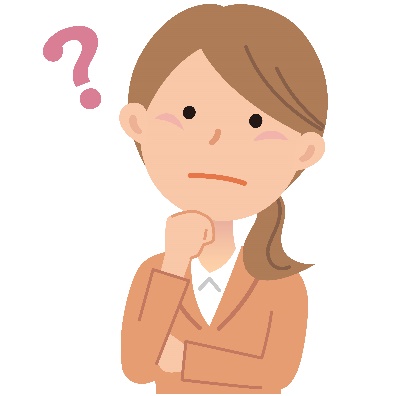 E-mail: customer@jcne.or.jpＴＥＬ０３－６４５７－９７２１平日9：30－17：30ご不明な点は、事務局までお問合せください。一般法人の添付書類チェック表※一つの書類につき、一つのPDFファイルにし、分かりやすいファイル名をつけてください。例：2017年度総会議事録、経費精算書、雇用契約書◎必要書類（団体によってはない書類もあり）◎取寄せが必要な書類◎事務所にある書類、サイト公開している場合はURLをチェックシートに記入してください自己評価結果および団体等に関する宣誓書一般財団法人　非営利組織評価センター理事長　太田達男　殿年　　　　月　　　　日団体所在地団体名代表者役職・氏名　　　　　　　　　　　　　　　　　　　　　　（印）第三者組織評価に伴い実施した自己評価は当団体の運営状況に基づいた自己評価結果であり、団体の保持するエヴィデンス（評価の根拠となる）書類データを添えて提出します。また、団体の主たる目的等および機関と運営等について、以下のいずれにも該当する団体であることを宣誓します。団体の主たる目的等・営利を目的としないものであること。・宗教の教義を広め、儀式行事を行い、及び信者を教化育成することを主たる目的とするものでないこと。・政治上の主義を推進し、支持し、又はこれに反対することを主たる目的とするものでないこと。・特定の個人を支持し、又は特定の個人に反対することを目的とするものでないこと。・反社会的勢力※ではないこと。※反社会的勢力　法務省『企業が反社会的勢力による被害を防止するための指針』（平成１９年６月１９日 犯罪対策閣僚会議幹事会申し合わせ）による「暴力、威力と詐欺的手法を駆使して経済的利益を追求する集団又は個人である『反社会的勢力』」を指す。機関と運営等・定款に基づく役員会(理事会、運営委委員会等)を設置し、理事および監事を選任している。・代表理事（名称は理事長等その団体による）を選任している。・定時社員総会（定時評議員会）は決議の省略を用いず、社員（評議員）が参集して決議を行っている。・役員への利益供与および競業・利益相反の制限について理解し、団体として管理している。・設立後１事業年度以上を経て決算及び事業報告を行っている。評価基準10「②役員の報酬に関する規程」関連役員報酬については以下の通りです。※役員報酬規程を整備または変更した場合は、その審議をした議事録もご提出ください。評価基準18「会計に関する専門知識をもった担当者またはアドバイザー」について会計に関する専門知識（資格または職務経験等）については以下の通りです。※評価基準18は１名の方の会計に関する専門知識についてご記載いただければ結構です。自己評価結果に関する監事所見書一般財団法人　非営利組織評価センター理事長　太田達男　殿年　　　　月　　　　日団体所在地団体名監事氏名　　　　　　　　　　　　　　　　　　　　（印）第三者組織評価に伴い実施した自己評価は当団体の運営状況に基づいた自己評価結果であり、団体の保持するエヴィデンス（評価の根拠となる）書類データを添えて提出します。また、監事として評価基準11にある監査を実施しています。直近の役員会および社員総会（評議員会）への出席実績（具体的な日付を記載）。✔書類備考様式１_代表者宣誓書（押印後、ＰＤＦ化してください）会計担当者またはアドバイザーの資格や経歴、役員報酬について記入してください様式2_監事所見書（押印後、ＰＤＦ化してください）出席実績を記入してください様式3_申込みチェックシート　（エクセルのままで結構です）　団体情報と自己評価を記入してください添付書類（画像以外はすべてPDF化してください）次ページの添付書類チェック表参照
※チェック表の送付は必要ありません✔書類備考役員報酬規程役員報酬がある場合個人情報保護規程（プライバシーポリシー）会報誌またはレター成果の報告をしている書面支払いに関する書類（例：経費精算書、伝票）複数人のチェック体制が分かる書面①文書保存規程（文書保存ルール）②法定保存文書の一覧または文書タイトルが分かる状態の画像データ①②両方ご準備ください:雇用契約書（雇用通知書）おひとり分１カ月間の出勤状況が分かる出勤簿またはタイムカードおひとり分労働者災害補償保険（労災保険）および雇用保険に関する保険料の領収書（写し）評価項目４の仕組みを示す根拠書類自己評価シートに記入した内容の根拠となる書面評価項目５の振り返りや見直し体制を示す根拠書類自己評価シートに記入した内容の根拠となる書面その他自己評価シートに記入した内容の根拠となる書面履歴事項全部証明書（写し）法務局にて発行※手数料がかかります※登記・併託オンライン申請システムで請求可能納税証明書「その４」（証明を受けようとする期間に、滞納処分を受けたことがないこと）所轄税務署・都道府県税務署にて発行※手数料がかかります※オンライン申請も可能定款直近の決算書（事業報告書、財産目録、貸借対照表、損益計算書）役員名簿住所は不要・前事業年度報酬有無の記載社員または評議員名簿住所は不要※職員名簿ではありません監査報告書事業計画書＆予算書議事録と招集通知（総会および役員会）※議事録署名人の押印があるもの・事業報告、予算、役員選任の審議がわかる議事録・役員会は2回開催実績がある場合は2回分の議事録役員報酬について☑を入れて下さい□役員報酬無し（0円）□役員報酬の支払い実績あり（　　　　　　　　　年度）担当者名またはアドバイザー名担当業務または団体との関係保有する会計に関する専門知識（資格または職務経験等）記載例）（名前）○○○○団体の経理担当者日商簿記２級前職企業で経理担当（12年）名　称年月日全参加または一部参加の別